Hellenic Republic  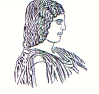 The Agricultural University of Athens,The International and Public Relations Office,Address: 75 Iera Odos Str., Gr- 11855, Athens, Greece,Information: Rania HindiridouTel. No.: (+30) 210 5294841E- mail: public.relations@aua.gr				Athens, May 31 2023PRESS RELEASEThe 6th Panhellenic Congress of Medicine /Clinical Nutrition and Metabolism has been held under the auspices of the Agricultural University of Athens and other agencies.From Thursday 4 to Saturday May 6, 2023, the 6th Panhellenic Congress of Medicine /Clinical Nutrition and Metabolism has been held at Harokopio University of Athens, with the support of the Agricultural University of Athens, as well as with the backing of the Faculty of Health Sciences and the School of Medicine of the Aristotle University of Thessaloniki, the Panhellenic Medical Association (P. Ι. S.), the Ministry of Health and the Hellenic Food Authority (EFET), too.At that Conference outstanding Greek and brilliant international scientists have participated as speakers, either with a physical presence, or through a video conference, giving lectures on issues that have covered the most recent subject matter in the sector of clinical nutrition. Οn the agenda of the Congress, 16 round tables, 46 speeches, 7 oral announcements, 8 posted announcements, 1 practical seminar and 2 educational seminars  LLL have been featured, pertaining to the provision of nutritional support  for gastrointestinal diseases and cancer.At the Congress, the President of the Hellenic Food Authority (EFET), Mr. Antonis Zampelas has addressed his greeting, being also a Professor at the Agricultural University of Athens. In addition, Ms. Kalliopi-Anna Poulia, Assistant Professor of the Department of Food Science and Human Nutrition of the Agricultural University of Athens, has taken part as a public speaker on the topic of International Declaration about the human right to nutrition. The official beginning of the Congress has taken place by the address performed on the part of the President of the Hellenic Society for Medical/Clinical Nutrition & Metabolism (GrESPEN), Ms. Marilly Passakiotou, while  greetings have been also extended by the Rector of Harokopio University of Athens, Ms. Mara Nikolaidou, Professor, the Dean of the School of Health Science and Education of Harokopio University of Athens, Mr. Nikolaos Yiannakouris, Associate Professor, the President of the Panhellenic Medical Association (P. Ι. S.), Mr. Athanasios Exadaktilos, the Head of the School of Medicine of the Aristotle University of Thessaloniki, Mr.  Kyriakos Anastasiadis, Professor, besides the President of the European Society for Medical/Clinical Nutrition & Metabolism (ESPEN), Mr. Rocco Barazzoni and the President of the 6th Panhellenic Congress of Medicine/Clinical Nutrition and Metabolism, Mr. Michael Chourdakis, Associate Professor of the School of Medicine of the Aristotle University of Thessaloniki.The Hellenic Society for Medical/Clinical Nutrition & Metabolism (GrESPEN) constitutes the exclusive recognized member of ESPEN (European Society for Clinical Nutrition and Metabolism) in Greece, while being a member of Adriatic Club of Clinical Nutrition, too. The Panhellenic Congress of Medicine/Clinical Nutrition and Metabolism following the European Congress, wherein the Vienna International Declaration has been signed on the Human Right to Nutritional Care, an initiative that has further been an inspiration for the title and the main agenda of the Conference: “Nutrition forms a human right”. The key objective of the Congress has been the provision of comprehensive information towards Health Professionals, on research, education and clinical practice level, in the domain of Clinical Nutrition and Metabolism, inasmuch the definition of a collective vision for fostering fundamental implementation principles of the human right to nutritional care for all the involved patients, irrespective of the environment and the conditions set.